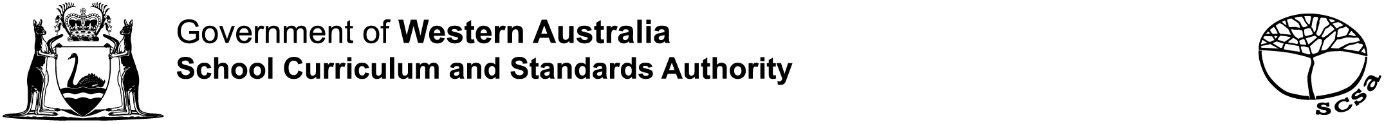 2017 Design practical (portfolio) examinationReferences/acknowledgementsInstructions to candidatesAll candidates are required to acknowledge sources of information (references, appropriations, attributions) used in the practical portfolio submitted for assessment.  Your references and acknowledgements should include:All references (i.e. another person’s ideas, works or images) used in the investigation and development of design concepts are to be clearly cited below the reference as they appear within the portfolio and must be completed on references/acknowledgements form.Screenshots, drawings and images produced using CAD and/or graphics editing software should include the names of the software package as they appear in the practical (portfolio) examination submission and must be completed on references/acknowledgements form.Acknowledgements must be made on this official form and are to be word processed, using 11 point Arial font.SCSA student number: